    www.caskad.spb.ru   Общество с ограниченной ответственностьюДиметраПрайс-лист на услуги по стёжке и обработки покрывал• СтежкаV'• Обработка покрывал+7 (812)346 59 75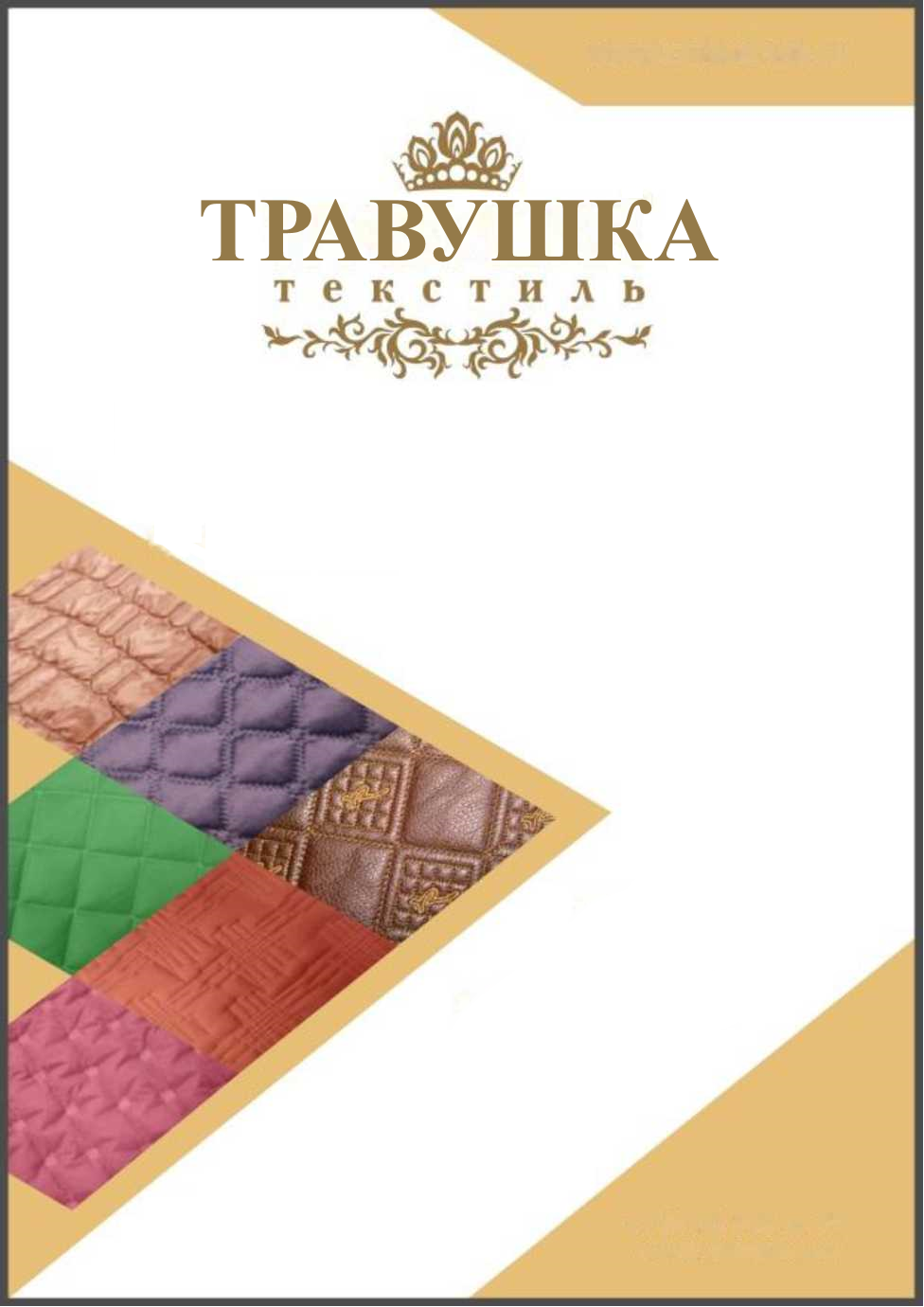 arevik_vk@inbox.ruот 12. 02.2020года                                          www.caskad.spb.ru  ТРАВУШКАУслуги стежки  Стоимость за мНаименование услуги244  руб.Стежка покрывал при использовании рисунка гр. А.344  руб.Стежка покрывал при использовании рисунка гр. Б462  руб.Стежка покрывал при использовании рисунка гр. С985  руб.Стежка покрывал при использовании рисунка гр. Д150  руб. (шт.)Приёмка/Учёт расходов на технологические концыМатериалы для стежкиНаименованиеСтоимость за мСинтепон 120 г/м242 руб.Синтепон 150 г/м261 руб.Синтепон 200 г/м282 рубХоллофан 200/300 г/м295/139 руб.                           Подклад х/б, сатин (ширина - 2,5 м)254 руб.           Подклад бязь (100% - х/б)119 руб.103  руб.Подклад поликоттон                 Подклад микрофибра       73 руб.20 руб.   Подклад спандбонд 17 г/м2Цены на ткани представлены из расчета распределения ткани со швом по краю,стоимость ткани со швом посередине увеличивается на коэффициент 1,3D Стоимость готового размера рассчитывается с добавлением 10% на усадкуD Стоимость материалов рассчитывается с учётом расходов на технологичные концы (+10 % к готовому размеру)О Допустимое техническое не схождение либо отклонение рисунка до 0,5 см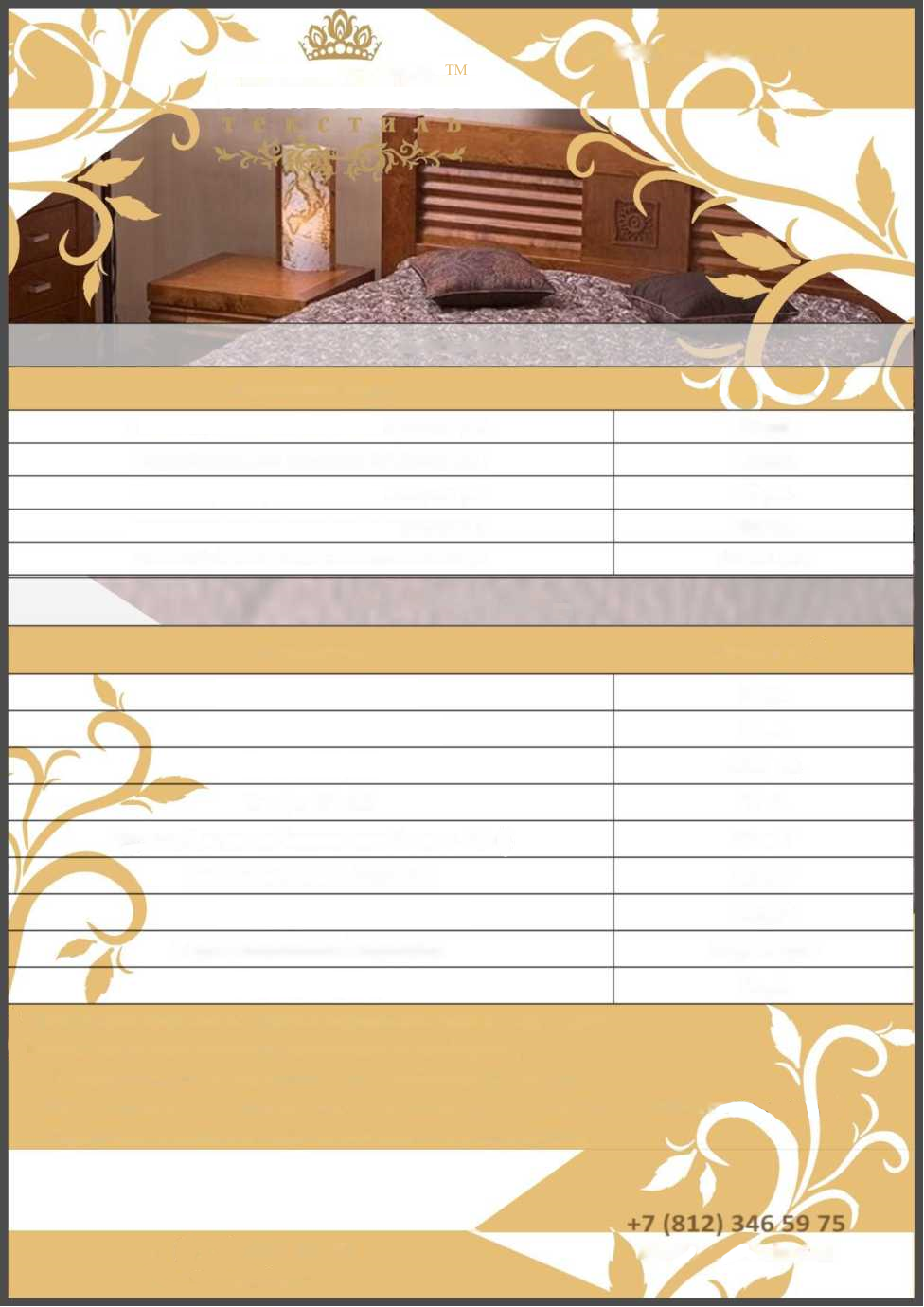 от 12. 02.2020года                                          www.caskad.spb.ruТРАВУШКАУслуги по пошиву покрывалНаименование услугиСтоимость за пог.мПошив за метр строчки простои сложности (шторы, скатерти и т.д)45 руб.Пошив за метр строчки средней сложности (покрывала и т.д)52 руб.Обрезка ниток на джамповых рисунках100 руб.*(за кв.м)Обработка края с оверлоком + обработка края готовой бейкой/крой бейки69 руб./30 руб.Стандартный подгиб края покрывала - 5 см.Обработка края с оверлоком - двойной подгиб78 руб.Стандартный подгиб края покрывала - 5 см + 5 см21  рубОверлок краяПошив угла пошив R угла от 10 до 30/от 30 до 5049 /99 руб75 рубПошив угла Пошив угла в рамку R45от 220 рубРаспаривание/Конструирование+7 812 346 59 75arevik_vk@inbox.ru69руб.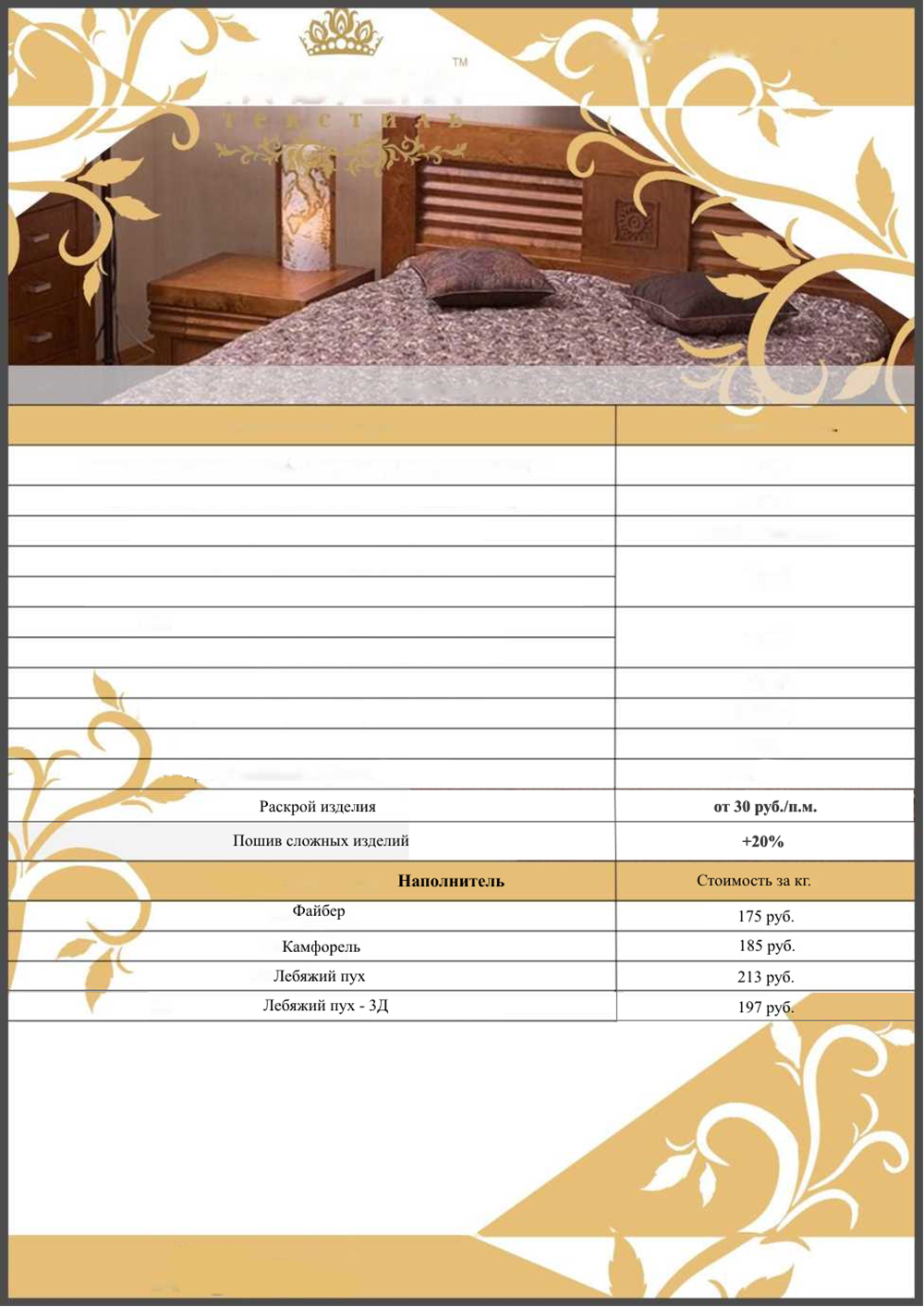 